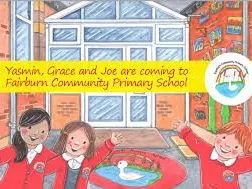        RECEPTION / FOUNDATION       YEARLY PE PLAN 2022/23NATIONAL CURRICULUMBASIC MOVEMENTS Running, jumping, throwing, catching                                     Agility, Balance, Co-ordinationTEAM GAMES            Simple tactics – Attack & defendDANCE                        Simple movement patternsCLASS 1 Year 2/3YEARLY PE PLAN 2022/23NATIONAL CURRICULUMBASIC MOVEMENTS Running, jumping, throwing, catching & in sequence / Personal best / Agility, Balance, Co-ordination                                   TEAM GAMES / STRIKING & FIELDING Simple tactics – Attack & defend / competitionsATHLETICS & GYMNASTICS Develop - Flexibility, strength, technique, control & balanceDANCE Simple movement patternsOUTDOOR ACTIVITY Forrest schoolCLASS 2 Year 4/5/6YEARLY PE PLAN 2022/23NATIONAL CURRICULUMBASIC MOVEMENTS Running, jumping, throwing, catching & in sequence / Personal best / Agility, Balance, Co-ordination                                   TEAM GAMES / STRIKING & FIELDING Simple tactics – Attack & defend / competitionsATHLETICS & GYMNASTICS Develop - Flexibility, strength, technique, control & balanceDANCE Simple movement patternsOUTDOOR ACTIVITY Forrest school	Reception / FoundationReception / FoundationReception / FoundationReception / FoundationReception / FoundationReception / FoundationReception / FoundationAutumn 15th Sept – 21st Oct (7)Autumn 231st Oct – 16th Dec (7)Spring 14th Jan -10th Feb (6)Spring 220th Feb – 31st Mar (6)Summer 117th Apr – 26th May (6)Summer 25th June – 25th Jul(7)Lesson 1Teacher / outside instructor1.05pm – 1.50pmBASIC MOVEMENTSTHROWING & CATCHINGHALLDANCE VickyPerform dances using simple movement pattersHALLGet set 4 PE Year 1 GYMNASTICS**WEDNESDAY**TEAM GAMES /THROWING & CATCHINGCricketThrowingCatchingOUTDOOR ACTIVITYForest School0930-230pm JUNE MON 5th, 12th, 19th,26thJULY 3rd, 10thLesson 2FRIDAYCoach Nikki1.50pm – 2.35pmBASIC MOVEMENTSRunning / JumpingChange of MovementsDirectionsSpeedTHROWING & CATCHINGThrowingCatchingATHLETICSHALLGYMNASTICSA AgilityB BalanceC Co ordinationBASIC MOVEMENTSThrowingCatchingKidneticsTEAM GAMESSimple tacticsAttackDefendAdapted minor gamesSPORTS DAY PRACTISEObstacle RaceSack RaceSprintRelaysClass 1 Year 2/3Class 1 Year 2/3Class 1 Year 2/3Class 1 Year 2/3Class 1 Year 2/3Class 1 Year 2/3Class 1 Year 2/3Class 1 Year 2/3Autumn 15th Sept – 21st Oct (7)Autumn 231st Oct – 16th Dec (7)Spring 14th Jan -10th Feb (6)Spring 220th Feb – 31st Mar (6)Summer 117th Apr – 26th May (6)Summer 25th June – 25th Jul(7)Lesson 1Teacher / outside instructor2.35 – 3.20pmBASIC MOVEMENTSATHLETICSHALLDANCEVickyPerform dances using simple movement pattersHALLGet set 4 PE Year 2/3GYMNASTICS**WEDNESDAY**TEAM GAMES /THROWING & CATCHINGChance to shineCricketThrowingCatchingOUTDOOR ACTIVITY**TUESDAY**Forest School0930-230pm 6th,13th,20thLesson 2FRIDAYCoach Nikki1.05pm – 1.50pmBASIC MOVEMENTSRunning / JumpingChange of MovementsDirectionsSpeedSequences Ball skills Throwing & catchingATHLETICSDevelop skills & Personal bests recorded Javelin, chest push, discus, STANDINGlong jump, triple jump, high jumpINTRA COMPHALLGYMNASTICSA AgilityB BalanceC Co ordinationTravelling, rolling, balancing jumpingTEAM GAMES / STRIKING & FIELDINGAdapted minor games based aroundRounders, cricket & hockeyINTRA COMPsTEAM GAMES / STRIKING & FIELDINGAdapted minor games based aroundRounders, cricket & hockeyINTRA COMPsSPORTS DAY PRACTISEObstacle RaceSack RaceSprintRelaysClass 2 Year 4/5/6Class 2 Year 4/5/6Class 2 Year 4/5/6Class 2 Year 4/5/6Class 2 Year 4/5/6Class 2 Year 4/5/6Class 2 Year 4/5/6Class 2 Year 4/5/6Autumn 15th Sept – 21st Oct (7)Autumn 231st Oct – 16th Dec (7)Spring 14th Jan -10th Feb (6)Spring 220th Feb – 31st Mar (6)Summer 117th Apr – 26th May (6)Summer 25th June – 25th Jul(7)Lesson 1Teacher / outside instructor1.50pm – 2.35pmINVASION GAMESATHLETICSSTRIKING & FIELDINGYear 6 striking & fielding unit pack HALLDANCE VickyPerform dances using simple movement pattersY6 BikeabilityHALLGet set 4 PE Year 4-6GYMNASTICS**TUESDAY** SWIMMING**WEDNESDAY**TEAM GAMES /THROWING & CATCHINGChance to shineCricketThrowingCatching**TUESDAY**SWIMMING**WEDNESDAY**OUTDOOR ACTIVITYForest School0930-230pm 7th,14th,21stLesson 2FRIDAYCoach Nikki2.35 – 3.20pmSPORTS LEADERS TRAININGTrain volunteersOthers in class to be studentsATHLETICSDevelop skills & Personal bests recorded Javelin, chest push, discus, STANDINGlong jump, triple jump, high jumpINTRA COMPHALLGYMNASTICSA AgilityB BalanceC Co ordinationTravelling, rolling, balancing jumpingTEAM GAMES / STRIKING & FIELDING / COMPSMinor games based aroundRounders, cricket & hockeyINTRA COMPTEAM GAMES / BALL GAMES / COMPSFootball, Tag rugby, Basketball, dodgeballINTRA COMPSPORTS DAY PRACTISEObstacle RaceSack RaceSprintRelaysOrienteeringINTRA COMP